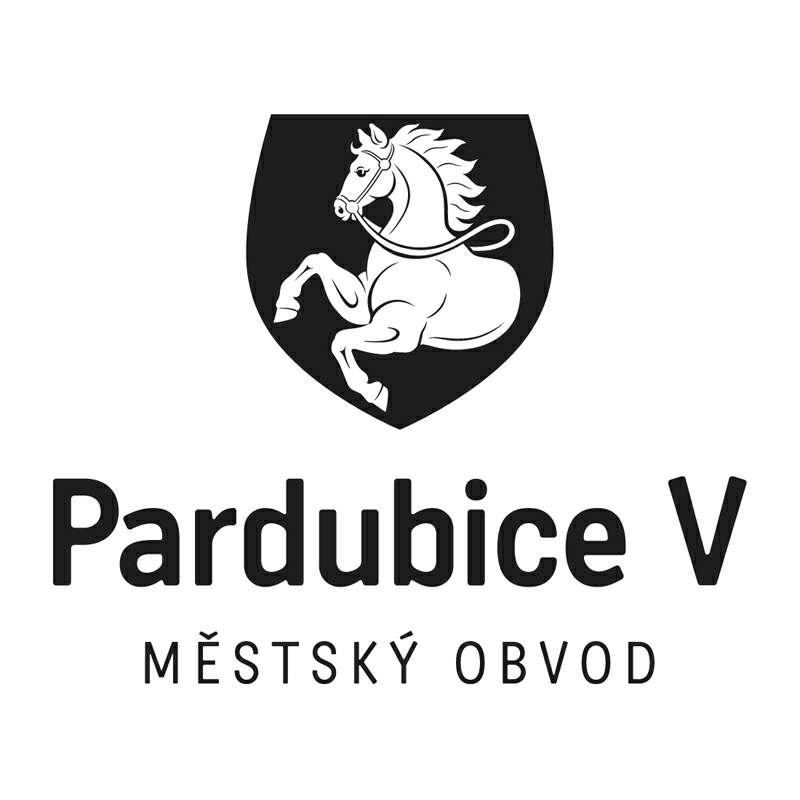 *S00BP01WJM53**S00BP01WJM53**S00BP01WJM53*Statutární město PardubiceStatutární město PardubiceStatutární město PardubiceStatutární město PardubiceStatutární město PardubiceStatutární město PardubiceMěstský obvod Pardubice VMěstský obvod Pardubice VMěstský obvod Pardubice VMěstský obvod Pardubice VMěstský obvod Pardubice VMěstský obvod Pardubice VObjednatel:Objednatel:Objednatel:Objednatel:Objednatel:Objednatel:Objednatel:Dodavatel:Dodavatel:Dodavatel:Dodavatel:Statutární město PardubiceStatutární město PardubiceStatutární město PardubiceStatutární město PardubiceStatutární město PardubiceStatutární město PardubiceStatutární město PardubiceHOLD, s.r.o.HOLD, s.r.o.HOLD, s.r.o.HOLD, s.r.o.Městský obvod Pardubice VMěstský obvod Pardubice VMěstský obvod Pardubice VMěstský obvod Pardubice VMěstský obvod Pardubice VMěstský obvod Pardubice VMěstský obvod Pardubice VČeškova 22Češkova 22Češkova 22Češkova 22Češkova 22Češkova 22Češkova 22Slatiňany - Orel 35, PSČ 538 21Slatiňany - Orel 35, PSČ 538 21Slatiňany - Orel 35, PSČ 538 21Slatiňany - Orel 35, PSČ 538 2153002 Pardubice53002 Pardubice53002 Pardubice53002 Pardubice53002 Pardubice53002 Pardubice53002 PardubiceIČO: 45538425IČO: 45538425IČO: 45538425IČO: 45538425IČO: 00274046IČO: 00274046IČO: 00274046IČO: 00274046IČO: 00274046IČO: 00274046IČO: 00274046DIČ: CZ45538425DIČ: CZ45538425DIČ: CZ45538425DIČ: CZ45538425Číslo účtu: 181568024/0300 ČSOB PardubiceČíslo účtu: 181568024/0300 ČSOB PardubiceČíslo účtu: 181568024/0300 ČSOB PardubiceČíslo účtu: 181568024/0300 ČSOB PardubiceČíslo účtu: 181568024/0300 ČSOB PardubiceČíslo účtu: 181568024/0300 ČSOB PardubiceČíslo účtu: 181568024/0300 ČSOB PardubiceOBJEDNÁVKA č: OBJ_UMO5/00007/20OBJEDNÁVKA č: OBJ_UMO5/00007/20OBJEDNÁVKA č: OBJ_UMO5/00007/20OBJEDNÁVKA č: OBJ_UMO5/00007/20OBJEDNÁVKA č: OBJ_UMO5/00007/20OBJEDNÁVKA č: OBJ_UMO5/00007/20OBJEDNÁVKA č: OBJ_UMO5/00007/20OBJEDNÁVKA č: OBJ_UMO5/00007/20OBJEDNÁVKA č: OBJ_UMO5/00007/20OBJEDNÁVKA č: OBJ_UMO5/00007/20OBJEDNÁVKA č: OBJ_UMO5/00007/20Objednáváme u vás:Objednáváme u vás:Objednáváme u vás:Objednáváme u vás:Objednáváme u vás:Objednáváme u vás:Objednáváme u vás:Objednáváme u vás:Objednáváme u vás:Objednáváme u vás:Objednáváme u vás:PočetPočetPředmětPředmětPředmětPředmětPředmětPředmětPředmětCena bez DPHCena s DPH11Oprava příjezdové a obslužné komunikace v areálu garáží (u točny MHD č. 5) ul. Kpt. NálepkyOprava příjezdové a obslužné komunikace v areálu garáží (u točny MHD č. 5) ul. Kpt. NálepkyOprava příjezdové a obslužné komunikace v areálu garáží (u točny MHD č. 5) ul. Kpt. NálepkyOprava příjezdové a obslužné komunikace v areálu garáží (u točny MHD č. 5) ul. Kpt. NálepkyOprava příjezdové a obslužné komunikace v areálu garáží (u točny MHD č. 5) ul. Kpt. NálepkyOprava příjezdové a obslužné komunikace v areálu garáží (u točny MHD č. 5) ul. Kpt. NálepkyOprava příjezdové a obslužné komunikace v areálu garáží (u točny MHD č. 5) ul. Kpt. Nálepky 328 730,00 397 763,30Celkem KčCelkem KčCelkem KčCelkem KčCelkem KčCelkem KčCelkem KčCelkem KčCelkem Kč 397 763,30Dodání:Dodání:Dodání:29. 2. 202029. 2. 202029. 2. 202029. 2. 202029. 2. 202029. 2. 202029. 2. 202029. 2. 2020Poznámka:Poznámka:Poznámka:Akceptací této objednávky dodavatel souhlasí s tím, že když v okamžiku uskutečnění zdanitelného plnění nebo poskytnutí úplaty za toto plnění bude o dodavateli zveřejněna způsobem umožňujícím dálkový přístup skutečnost, že je nespolehlivým plátcem ve smyslu §106a zákona č. 235/2004 Sb., o dani z přidané hodnoty, ve zn. pozd. předpisu, bude dodavateli uhrazena dle §109 a §109a zákona o dani z přidané hodnoty pouze částka bez DPH, a DPH bude odvedena místně příslušnému správci dani dodavatele.Nakládání se vzniklými odpady:Zhotovitel odpovídá za řádnou likvidaci vzniklých odpadů, stává se jejich majitelem, při jejich likvidaci je povinen postupovat v souladu s příslušnými ustanoveními zákona č. 185/2001 Sb.. o odpadech v platném znění.Jedná se o práce uvedené v CZ-CPA 41-43.Objednatel prohlašuje, že opravovaný objekt není používán k ekonomické činnosti a ve smyslu informace GFŘ a MFČR ze dne 9.11.2011 nebude pro výše uvedenou dodávku aplikován režim přenesené daňové povinnosti podle § 92a zákona o DPH. Pro účely tohoto plnění tedy jako objednatel neposkytujeme svoje DIČ.Akceptací této objednávky dodavatel souhlasí s tím, že když v okamžiku uskutečnění zdanitelného plnění nebo poskytnutí úplaty za toto plnění bude o dodavateli zveřejněna způsobem umožňujícím dálkový přístup skutečnost, že je nespolehlivým plátcem ve smyslu §106a zákona č. 235/2004 Sb., o dani z přidané hodnoty, ve zn. pozd. předpisu, bude dodavateli uhrazena dle §109 a §109a zákona o dani z přidané hodnoty pouze částka bez DPH, a DPH bude odvedena místně příslušnému správci dani dodavatele.Nakládání se vzniklými odpady:Zhotovitel odpovídá za řádnou likvidaci vzniklých odpadů, stává se jejich majitelem, při jejich likvidaci je povinen postupovat v souladu s příslušnými ustanoveními zákona č. 185/2001 Sb.. o odpadech v platném znění.Jedná se o práce uvedené v CZ-CPA 41-43.Objednatel prohlašuje, že opravovaný objekt není používán k ekonomické činnosti a ve smyslu informace GFŘ a MFČR ze dne 9.11.2011 nebude pro výše uvedenou dodávku aplikován režim přenesené daňové povinnosti podle § 92a zákona o DPH. Pro účely tohoto plnění tedy jako objednatel neposkytujeme svoje DIČ.Akceptací této objednávky dodavatel souhlasí s tím, že když v okamžiku uskutečnění zdanitelného plnění nebo poskytnutí úplaty za toto plnění bude o dodavateli zveřejněna způsobem umožňujícím dálkový přístup skutečnost, že je nespolehlivým plátcem ve smyslu §106a zákona č. 235/2004 Sb., o dani z přidané hodnoty, ve zn. pozd. předpisu, bude dodavateli uhrazena dle §109 a §109a zákona o dani z přidané hodnoty pouze částka bez DPH, a DPH bude odvedena místně příslušnému správci dani dodavatele.Nakládání se vzniklými odpady:Zhotovitel odpovídá za řádnou likvidaci vzniklých odpadů, stává se jejich majitelem, při jejich likvidaci je povinen postupovat v souladu s příslušnými ustanoveními zákona č. 185/2001 Sb.. o odpadech v platném znění.Jedná se o práce uvedené v CZ-CPA 41-43.Objednatel prohlašuje, že opravovaný objekt není používán k ekonomické činnosti a ve smyslu informace GFŘ a MFČR ze dne 9.11.2011 nebude pro výše uvedenou dodávku aplikován režim přenesené daňové povinnosti podle § 92a zákona o DPH. Pro účely tohoto plnění tedy jako objednatel neposkytujeme svoje DIČ.Akceptací této objednávky dodavatel souhlasí s tím, že když v okamžiku uskutečnění zdanitelného plnění nebo poskytnutí úplaty za toto plnění bude o dodavateli zveřejněna způsobem umožňujícím dálkový přístup skutečnost, že je nespolehlivým plátcem ve smyslu §106a zákona č. 235/2004 Sb., o dani z přidané hodnoty, ve zn. pozd. předpisu, bude dodavateli uhrazena dle §109 a §109a zákona o dani z přidané hodnoty pouze částka bez DPH, a DPH bude odvedena místně příslušnému správci dani dodavatele.Nakládání se vzniklými odpady:Zhotovitel odpovídá za řádnou likvidaci vzniklých odpadů, stává se jejich majitelem, při jejich likvidaci je povinen postupovat v souladu s příslušnými ustanoveními zákona č. 185/2001 Sb.. o odpadech v platném znění.Jedná se o práce uvedené v CZ-CPA 41-43.Objednatel prohlašuje, že opravovaný objekt není používán k ekonomické činnosti a ve smyslu informace GFŘ a MFČR ze dne 9.11.2011 nebude pro výše uvedenou dodávku aplikován režim přenesené daňové povinnosti podle § 92a zákona o DPH. Pro účely tohoto plnění tedy jako objednatel neposkytujeme svoje DIČ.Akceptací této objednávky dodavatel souhlasí s tím, že když v okamžiku uskutečnění zdanitelného plnění nebo poskytnutí úplaty za toto plnění bude o dodavateli zveřejněna způsobem umožňujícím dálkový přístup skutečnost, že je nespolehlivým plátcem ve smyslu §106a zákona č. 235/2004 Sb., o dani z přidané hodnoty, ve zn. pozd. předpisu, bude dodavateli uhrazena dle §109 a §109a zákona o dani z přidané hodnoty pouze částka bez DPH, a DPH bude odvedena místně příslušnému správci dani dodavatele.Nakládání se vzniklými odpady:Zhotovitel odpovídá za řádnou likvidaci vzniklých odpadů, stává se jejich majitelem, při jejich likvidaci je povinen postupovat v souladu s příslušnými ustanoveními zákona č. 185/2001 Sb.. o odpadech v platném znění.Jedná se o práce uvedené v CZ-CPA 41-43.Objednatel prohlašuje, že opravovaný objekt není používán k ekonomické činnosti a ve smyslu informace GFŘ a MFČR ze dne 9.11.2011 nebude pro výše uvedenou dodávku aplikován režim přenesené daňové povinnosti podle § 92a zákona o DPH. Pro účely tohoto plnění tedy jako objednatel neposkytujeme svoje DIČ.Akceptací této objednávky dodavatel souhlasí s tím, že když v okamžiku uskutečnění zdanitelného plnění nebo poskytnutí úplaty za toto plnění bude o dodavateli zveřejněna způsobem umožňujícím dálkový přístup skutečnost, že je nespolehlivým plátcem ve smyslu §106a zákona č. 235/2004 Sb., o dani z přidané hodnoty, ve zn. pozd. předpisu, bude dodavateli uhrazena dle §109 a §109a zákona o dani z přidané hodnoty pouze částka bez DPH, a DPH bude odvedena místně příslušnému správci dani dodavatele.Nakládání se vzniklými odpady:Zhotovitel odpovídá za řádnou likvidaci vzniklých odpadů, stává se jejich majitelem, při jejich likvidaci je povinen postupovat v souladu s příslušnými ustanoveními zákona č. 185/2001 Sb.. o odpadech v platném znění.Jedná se o práce uvedené v CZ-CPA 41-43.Objednatel prohlašuje, že opravovaný objekt není používán k ekonomické činnosti a ve smyslu informace GFŘ a MFČR ze dne 9.11.2011 nebude pro výše uvedenou dodávku aplikován režim přenesené daňové povinnosti podle § 92a zákona o DPH. Pro účely tohoto plnění tedy jako objednatel neposkytujeme svoje DIČ.Akceptací této objednávky dodavatel souhlasí s tím, že když v okamžiku uskutečnění zdanitelného plnění nebo poskytnutí úplaty za toto plnění bude o dodavateli zveřejněna způsobem umožňujícím dálkový přístup skutečnost, že je nespolehlivým plátcem ve smyslu §106a zákona č. 235/2004 Sb., o dani z přidané hodnoty, ve zn. pozd. předpisu, bude dodavateli uhrazena dle §109 a §109a zákona o dani z přidané hodnoty pouze částka bez DPH, a DPH bude odvedena místně příslušnému správci dani dodavatele.Nakládání se vzniklými odpady:Zhotovitel odpovídá za řádnou likvidaci vzniklých odpadů, stává se jejich majitelem, při jejich likvidaci je povinen postupovat v souladu s příslušnými ustanoveními zákona č. 185/2001 Sb.. o odpadech v platném znění.Jedná se o práce uvedené v CZ-CPA 41-43.Objednatel prohlašuje, že opravovaný objekt není používán k ekonomické činnosti a ve smyslu informace GFŘ a MFČR ze dne 9.11.2011 nebude pro výše uvedenou dodávku aplikován režim přenesené daňové povinnosti podle § 92a zákona o DPH. Pro účely tohoto plnění tedy jako objednatel neposkytujeme svoje DIČ.Akceptací této objednávky dodavatel souhlasí s tím, že když v okamžiku uskutečnění zdanitelného plnění nebo poskytnutí úplaty za toto plnění bude o dodavateli zveřejněna způsobem umožňujícím dálkový přístup skutečnost, že je nespolehlivým plátcem ve smyslu §106a zákona č. 235/2004 Sb., o dani z přidané hodnoty, ve zn. pozd. předpisu, bude dodavateli uhrazena dle §109 a §109a zákona o dani z přidané hodnoty pouze částka bez DPH, a DPH bude odvedena místně příslušnému správci dani dodavatele.Nakládání se vzniklými odpady:Zhotovitel odpovídá za řádnou likvidaci vzniklých odpadů, stává se jejich majitelem, při jejich likvidaci je povinen postupovat v souladu s příslušnými ustanoveními zákona č. 185/2001 Sb.. o odpadech v platném znění.Jedná se o práce uvedené v CZ-CPA 41-43.Objednatel prohlašuje, že opravovaný objekt není používán k ekonomické činnosti a ve smyslu informace GFŘ a MFČR ze dne 9.11.2011 nebude pro výše uvedenou dodávku aplikován režim přenesené daňové povinnosti podle § 92a zákona o DPH. Pro účely tohoto plnění tedy jako objednatel neposkytujeme svoje DIČ.V Pardubicích dne:V Pardubicích dne:V Pardubicích dne:V Pardubicích dne:28.01.202028.01.202028.01.202028.01.202028.01.202028.01.202028.01.2020Správce rozpočtu: Ing. Marcela KotykováSprávce rozpočtu: Ing. Marcela KotykováSprávce rozpočtu: Ing. Marcela KotykováSprávce rozpočtu: Ing. Marcela KotykováSprávce rozpočtu: Ing. Marcela KotykováSprávce rozpočtu: Ing. Marcela KotykováPříkazce operace: Ing. Bc. Alena ChuchlíkováPříkazce operace: Ing. Bc. Alena ChuchlíkováPříkazce operace: Ing. Bc. Alena ChuchlíkováPříkazce operace: Ing. Bc. Alena ChuchlíkováPříkazce operace: Ing. Bc. Alena ChuchlíkováVyřizuje:Vyřizuje:Vyřizuje:Vyřizuje:Vyřizuje:Vyřizuje:Vyřizuje:Vyřizuje:Vyřizuje:Vyřizuje:Vyřizuje:Chuchlíková Alena Ing. Bc.Chuchlíková Alena Ing. Bc.Chuchlíková Alena Ing. Bc.Chuchlíková Alena Ing. Bc.Chuchlíková Alena Ing. Bc.Chuchlíková Alena Ing. Bc.Chuchlíková Alena Ing. Bc.Chuchlíková Alena Ing. Bc.Chuchlíková Alena Ing. Bc.Chuchlíková Alena Ing. Bc.Chuchlíková Alena Ing. Bc.Telefon: +420 466 301 274 | Email: alena.chuchlikova@umo5.mmp.czTelefon: +420 466 301 274 | Email: alena.chuchlikova@umo5.mmp.czTelefon: +420 466 301 274 | Email: alena.chuchlikova@umo5.mmp.czTelefon: +420 466 301 274 | Email: alena.chuchlikova@umo5.mmp.czTelefon: +420 466 301 274 | Email: alena.chuchlikova@umo5.mmp.czTelefon: +420 466 301 274 | Email: alena.chuchlikova@umo5.mmp.czTelefon: +420 466 301 274 | Email: alena.chuchlikova@umo5.mmp.czTelefon: +420 466 301 274 | Email: alena.chuchlikova@umo5.mmp.czTelefon: +420 466 301 274 | Email: alena.chuchlikova@umo5.mmp.czTelefon: +420 466 301 274 | Email: alena.chuchlikova@umo5.mmp.czTelefon: +420 466 301 274 | Email: alena.chuchlikova@umo5.mmp.czDodavatel svým podpisem stvrzuje akceptaci objednávky, včetně výše uvedených podmínek.Dodavatel svým podpisem stvrzuje akceptaci objednávky, včetně výše uvedených podmínek.Dodavatel svým podpisem stvrzuje akceptaci objednávky, včetně výše uvedených podmínek.Dodavatel svým podpisem stvrzuje akceptaci objednávky, včetně výše uvedených podmínek.Dodavatel svým podpisem stvrzuje akceptaci objednávky, včetně výše uvedených podmínek.Dodavatel svým podpisem stvrzuje akceptaci objednávky, včetně výše uvedených podmínek.Dodavatel svým podpisem stvrzuje akceptaci objednávky, včetně výše uvedených podmínek.Dodavatel svým podpisem stvrzuje akceptaci objednávky, včetně výše uvedených podmínek.Dodavatel svým podpisem stvrzuje akceptaci objednávky, včetně výše uvedených podmínek.Dodavatel svým podpisem stvrzuje akceptaci objednávky, včetně výše uvedených podmínek.Dodavatel svým podpisem stvrzuje akceptaci objednávky, včetně výše uvedených podmínek.